Μία πρώτη δοκιμασία στην ΓεωμετρίαΕπίθετο ______________________        Όνομα _____________________    Τμήμα______Άσκηση 1Δίνεται ορθογώνιο τρίγωνο ΑΒΓ (  ) με ύψος ΑΔ και ΑΓ = 8, ΔΓ = 32/5 . Να υπολογίσετε τα μήκη των παρακάτω τμημάτων: α) ΒΓ β) ΑΒ γ) ΑΔ Άσκηση 2Ένα κινητό ξεκινάει από ένα σημείο Α και κινείται βόρεια 3 χιλιόμετρα, κατόπιν συνεχίζει 10 χιλιόμετρα ανατολικά, στη συνέχεια προχωράει 4 χιλιόμετρα βόρεια και τέλος 14 χιλιόμετρα ανατολικά καταλήγοντας στο σημείο Ε. α) Αν από το σημείο Ε επιστρέψει στο σημείο Α από το οποίο ξεκίνησε, κινούμενο ευθύγραμμα, να βρείτε την απόσταση ΑΕ που θα διανύσει.β) Τα σημεία Α,Γ και Ε είναι συνευθειακά; Να αιτιολογήσετε την απάντησή σας. 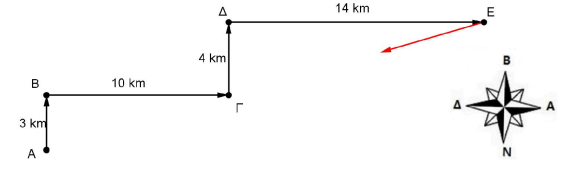 Δίνεται ότι  και Λύσεις1  α) 10  	β) 6  	γ) 576/252 α) 25		β) όχι